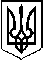 У К Р А Ї Н АП Е Р Е Г І Н С Ь К А   С Е Л И Щ Н А    Р А Д АВосьме демократичне скликанняОдинадцята сесіяР І Ш Е Н Н Я_______.2021 № _____-11/2021смт. Перегінське  Про затвердження технічної документації із землеустрою щодо встановлення (відновлення) меж земельної ділянки в натурі (на місцевості)  Розглянувши заяви громадян, технічні документації із землеустрою щодо встановлення (відновлення) меж земельної ділянки в натурі (на місцевості), керуючись ст. ст.12, 116, 118, 121, 122 Земельного кодексу України, ст. 55 Законом України «Про землеустрій», ст. 26 Закону України «Про місцеве самоврядування в Україні», враховуючи пропозиції комісії містобудування, будівництва, земельних відносин, екології та охорони навколишнього середовища, селищна рада          ВИРІШИЛА:1. Затвердити технічну документацію із землеустрою щодо встановлення (відновлення) меж земельної ділянки в натурі (на місцевості) та передати у приватну власність гр. Моравській М. Й. земельну ділянку площею 0,2500га, кадастровий номер 2624883604:04:001:0136 для будівництва та обслуговування житлового будинку, господарських будівель і споруд (присадибна ділянка) в с. Слобода Небилівська вул. І. Франка, 10.2. Затвердити технічну документацію із землеустрою щодо встановлення (відновлення) меж земельної ділянки в натурі (на місцевості) та передати у приватну власність гр. Бурак Л. Й. земельну ділянку площею 0,1057га, кадастровий номер 2624855800:01:009:0574 для будівництва та обслуговування житлового будинку, господарських будівель і споруд (присадибна ділянка) в смт. Перегінське вул. Радова Права, 46.3. Затвердити технічну документацію із землеустрою щодо встановлення (відновлення) меж земельної ділянки в натурі (на місцевості) та передати у приватну власність гр. Бойку Л.М. земельну ділянку площею 0,1143га, кадастровий номер 2624855800:01:007:0927 для будівництва та обслуговування житлового будинку, господарських будівель і споруд (присадибна ділянка) в смт. Перегінське вул. Шашкевича, 32 а.4. Затвердити технічну документацію із землеустрою щодо встановлення (відновлення) меж земельної ділянки в натурі (на місцевості) та передати у приватну власність гр. Плішу М.В. земельну ділянку площею 0,1455га, кадастровий номер 2624886701:01:006:0239 для будівництва та обслуговування житлового будинку, господарських будівель і споруд (присадибна ділянка) в с. Ясень вул. Вагилевич 161.5. Затвердити технічну документацію із землеустрою щодо встановлення (відновлення) меж земельної ділянки в натурі (на місцевості) та передати у приватну власність гр. Поповичу Я. С. земельну ділянку площею 0,0580га, кадастровий номер 2624855800:01:011:0271 для ведення особистого селянського господарства в смт. Перегінське  урочище «Потік».6. Затвердити технічну документацію із землеустрою щодо встановлення (відновлення) меж земельної ділянки в натурі (на місцевості) та передати у приватну власність гр. Шляхтич Г. Я. земельну ділянку площею 0,0956га,  кадастровий номер 2624855800:01:009:0572  для будівництва та обслуговування житлового будинку, господарських будівель і споруд (присадибна ділянка) в смт. Перегінське вул. Л. Українки, 53 А.7. Затвердити технічну документацію із землеустрою щодо встановлення (відновлення) меж земельної ділянки в натурі (на місцевості) та передати у приватну власність гр. Луцак Г. І. земельну ділянку площею 0,1898га, кадастровий номер 2624883604:04:001:0137 для будівництва та обслуговування житлового будинку, господарських будівель і споруд (присадибна ділянка) в с. Слобода Небилівська вул. Л.Українки, 188. Затвердити технічну документацію із землеустрою щодо встановлення (відновлення) меж земельної ділянки в натурі (на місцевості) та передати у приватну власність гр. Римику В. В. земельну ділянку площею 0,0818га,  кадастровий номер 2624855800:01:007:0923  для будівництва та обслуговування житлового будинку, господарських будівель і споруд (присадибна ділянка) в смт. Перегінське вул. Замлинівка, 229. Затвердити технічну документацію із землеустрою щодо встановлення (відновлення) меж земельної ділянки в натурі (на місцевості) та передати у приватну власність гр. Стрижаку Я. Я. земельну ділянку площею 0,0308га,  кадастровий номер 2624855800:01:007:0926  для будівництва та обслуговування житлового будинку, господарських будівель і споруд (присадибна ділянка) в смт. Перегінське вул. Січових Стрільців, 12910. Затвердити технічну документацію із землеустрою щодо встановлення (відновлення) меж земельної ділянки в натурі (на місцевості) та передати у приватну власність гр. Гнатіву П. В. земельну ділянку площею 0,2245га, кадастровий номер 2624886701:01:006:0240 для будівництва та обслуговування житлового будинку, господарських будівель і споруд (присадибна ділянка) в с. Ясень вул. Головацького, 7.11. Затвердити технічну документацію із землеустрою щодо встановлення (відновлення) меж земельної ділянки в натурі (на місцевості) та передати у приватну власність гр. Смику Р. М. земельну ділянку площею 0,1104га, кадастровий номер 2624883601:02:002:0046 для будівництва та обслуговування житлового будинку, господарських будівель і споруд (присадибна ділянка) в с. Небилів вул. Польова, 1912. Затвердити технічну документацію із землеустрою щодо встановлення (відновлення) меж земельної ділянки в натурі (на місцевості) та передати у приватну власність гр. Петриляку М. Й. земельну ділянку площею 0,1268га, кадастровий номер 2624886701:01:011:0078 для будівництва та обслуговування житлового будинку, господарських будівель і споруд (присадибна ділянка) в с. Ясень вул. Вагилевича, 34 б.13. Затвердити технічну документацію із землеустрою щодо встановлення (відновлення) меж земельної ділянки в натурі (на місцевості) та передати у приватну власність гр. Сенюку В.М. земельну ділянку площею 0,1032га, кадастровий номер 2624883601:01:003:0199 для будівництва та обслуговування житлового будинку, господарських будівель і споруд (присадибна ділянка) в с. Небилів вул. Л.Українки, 514. Затвердити технічну документацію із землеустрою щодо встановлення (відновлення) меж земельної ділянки в натурі (на місцевості) та передати у приватну власність гр. Яцишениць П. В. земельну ділянку площею 0,1070га, кадастровий номер 2624855800:01:009:0576 для будівництва та обслуговування житлового будинку, господарських будівель і споруд (присадибна ділянка) в смт. Перегінське вул. Ярослава Мудрого, 14.15. Затвердити технічну документацію із землеустрою щодо встановлення (відновлення) меж земельної ділянки в натурі (на місцевості) та передати у приватну власність гр. Візновичу П. Ф. земельну ділянку площею 0,1193га, кадастровий номер 2624883601:01:002:0189 для будівництва та обслуговування житлового будинку, господарських будівель і споруд (присадибна ділянка) в с. Небилів вул. Л. Мартовича, 35.16. Затвердити технічну документацію із землеустрою щодо встановлення (відновлення) меж земельної ділянки в натурі (на місцевості) та передати у приватну власність гр. Марку Д. Ю. земельну ділянку площею 0,0752га, кадастровий номер 2624855800:01:010:0474 для будівництва та обслуговування житлового будинку, господарських будівель і споруд (присадибна ділянка) в смт. Перегінське вул. Виговського, 317. Затвердити технічну документацію із землеустрою щодо встановлення (відновлення) меж земельної ділянки в натурі (на місцевості) та передати у приватну власність гр. Фединяку Б. М. земельну ділянку площею 0,1109га, кадастровий номер 2624883601:02:002:0047 для будівництва та обслуговування житлового будинку, господарських будівель і споруд (присадибна ділянка) в с. Небилів вул. Польова, 17.18. Затвердити технічну документацію із землеустрою щодо встановлення (відновлення) меж земельної ділянки в натурі (на місцевості) та передати у приватну власність гр. Дзебі Я. П. земельну ділянку площею 0,1026га, кадастровий номер 2624886701:01:006:0241 для будівництва та обслуговування житлового будинку, господарських будівель і споруд (присадибна ділянка) в с. Ясень вул. Сагайдачного,10 19. Затвердити технічну документацію із землеустрою щодо встановлення (відновлення) меж земельної ділянки в натурі (на місцевості) та передати у приватну власність гр. Андрішаку І.Я. земельну ділянку площею 0,1009га, кадастровий номер 2624855800:01:013:0374 для будівництва та обслуговування житлового будинку, господарських будівель і споруд (присадибна ділянка) в смт. Перегінське вул. Перемоги, 320. Затвердити технічну документацію із землеустрою щодо встановлення (відновлення) меж земельної ділянки в натурі (на місцевості) та передати у приватну власність гр. Шляхтичу Б. П. земельну ділянку площею 0,0706га, кадастровий номер 2624855800:01:010:0470 для будівництва та обслуговування житлового будинку, господарських будівель і споруд (присадибна ділянка) в смт. Перегінське вул. Виговського, 521. Затвердити технічну документацію із землеустрою щодо встановлення (відновлення) меж земельної ділянки в натурі (на місцевості) та передати у спільну сумісну власність гр. Максимцю П. Б. та гр. Тринчук Д. Б. земельну ділянку площею 0,1500га, кадастровий номер 2624855800:02:001:0142 для будівництва та обслуговування житлового будинку, господарських будівель і споруд (присадибна ділянка) в смт. Перегінське вул. Річна, 36.22. Затвердити технічну документацію із землеустрою щодо встановлення (відновлення) меж земельної ділянки в натурі (на місцевості) та передати у приватну власність гр. Андрейчук Ю. В. земельну ділянку площею 0,1667га, кадастровий номер 2624883601:01:003:0200 для будівництва та обслуговування житлового будинку, господарських будівель і споруд (присадибна ділянка) в с. Небилів вул. І.Франка, 3.23. Затвердити технічну документацію із землеустрою щодо встановлення (відновлення) меж земельної ділянки в натурі (на місцевості) та передати у приватну власність гр. Лавришину Й. Д. земельну ділянку площею 0,1206га, кадастровий номер 2624883604:04:001:0138 для будівництва та обслуговування житлового будинку, господарських будівель і споруд (присадибна ділянка) в с. Слобода Небилівська вул. Л. Українки, 15 а.24. Затвердити технічну документацію із землеустрою щодо встановлення (відновлення) меж земельної ділянки в натурі (на місцевості) та передати у приватну власність гр. Лавришин О. І. земельну ділянку площею 0,0644га, кадастровий номер 2624883604:04:001:0139 для будівництва та обслуговування житлового будинку, господарських будівель і споруд (присадибна ділянка) в с. Слобода Небилівська вул. Шевченка, 29.25. Затвердити технічну документацію із землеустрою щодо встановлення (відновлення) меж земельної ділянки в натурі (на місцевості) та передати у приватну власність гр. Гелетій О. Б. земельну ділянку площею 0,1822га, кадастровий номер 2624884103:03:001:0003 для будівництва та обслуговування житлового будинку, господарських будівель і споруд (присадибна ділянка) в с. Кузьминець вул. Зарічна, 1.26. Затвердити технічну документацію із землеустрою щодо встановлення (відновлення) меж земельної ділянки в натурі (на місцевості) та передати у приватну власність гр. Сем'янчину І. С. земельну ділянку площею 0,2196га, кадастровий номер 2624882401:01:001:0245 для будівництва та обслуговування житлового будинку, господарських будівель і споруд (присадибна ділянка) в с. Красне вул. І.Франка,18 а.27. Затвердити технічну документацію із землеустрою щодо встановлення (відновлення) меж земельної ділянки в натурі (на місцевості) та передати у приватну власність гр. Стрижаку П. Б. земельну ділянку площею 0,1370га, кадастровий номер 2624883601:01:003:0196 для будівництва та обслуговування житлового будинку, господарських будівель і споруд (присадибна ділянка) в с. Небилів вул. Шевченка, 185.28. Затвердити технічну документацію із землеустрою щодо встановлення (відновлення) меж земельної ділянки в натурі (на місцевості) та передати у приватну власність гр. Мельнику Я. П. земельну ділянку площею 0,1391га, кадастровий номер 2624883601:01:003:0197 для будівництва та обслуговування житлового будинку, господарських будівель і споруд (присадибна ділянка) в с. Небилів вул. Шевченка, 160А.29.  Контроль за виконанням даного рішення покласти на комісію містобудування, будівництва, земельних відносин, екології та охорони навколишнього середовища (Пайш І.М.)Селищний голова 				                                              Ірина ЛЮКЛЯН